О внесении изменений в постановление Исполнительного комитета Старозюринского сельского поселения от 21 января 2019 г. N 1«О внесении изменений в административный регламент предоставления муниципальной услуги выдача справок, выписки из домовой книги, выписка из похозяйственной книги в Старозюринском сельском поселении Тюлячинского муниципального района»В соответствии Федеральным законом от 6 октября 2003 года 
№ 131-ФЗ "Об общих принципах организации местного самоуправления в Российской Федерации", Исполнительный комитет Старозюринского сельского поселения Тюлячинского муниципального района,ПОСТАНОВЛЯЕТ:1.Внести в постановление Исполнительного комитета Старозюринского сельского поселения Тюлячинского муниципального района от 21 января 2019 года №1 «О внесении изменений в административный регламент предоставления муниципальной услуги выдача справок, выписки из домовой книги, выписка из похозяйственной книги в Старозюринском сельском поселении Тюлячинского муниципального района» изменения, изложив пункт 3 указанного постановления в следующем порядке:«3. Постановление вступает в силу с действующим законодательством.»2. Настоящее постановление вступает в силу согласно действующему законодательству.Руководитель
Исполнительного комитета
Старозюринского сельского поселения 					Р.Р.МараковРЕСПУБЛИКА ТАТАРСТАНРУКОВОДИТЕЛЬИСПОЛНИТЕЛЬНОГО КОМИТЕТАСТАРОЗЮРИНСКОГОСЕЛЬСКОГО ПОСЕЛЕНИЯТЮЛЯЧИНСКОГОМУНИЦИПАЛЬНОГО РАЙОНА       ул.Школьная, д.1А, с. Старые Зюри, 422091тел. (факс): (84360) 52-6-25,E-mail: Szur.Tul@tatar.ru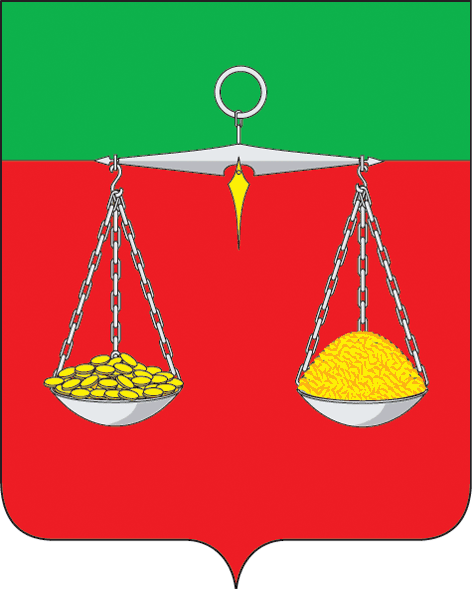 ТАТАРСТАН РЕСПУБЛИКАСЫТЕЛӘЧЕМУНИЦИПАЛЬ РАЙОНЫИСКЕ ҖӨРИАВЫЛ ҖИРЛЕГЕНЕҢБАШКАРМА  КОМИТЕТЫҖИТӘКЧЕСЕМәктәп ур.,1нчеА йорты, Иске Җөри авылы,422091тел. (факс): (84360) 52-6-25E-mail: Szur.Tul@tatar.ruОКПО 94318056 ОГРН 10616750101429  ИНН/КПП 1619004404/161901001ОКПО 94318056 ОГРН 10616750101429  ИНН/КПП 1619004404/161901001ОКПО 94318056 ОГРН 10616750101429  ИНН/КПП 1619004404/161901001ПОСТАНОВЛЕНИЕ№10                         КАРАР                       «15» апреля 2020 г.